From: XXXX, Prague [mailto:XXXXroche
Sent: Tuesday, October 10, 2023 10:31 AM
To: XXXXnnm
Subject: Re: [Sender Not Verified] ObjednávkaDobrý den,akceptujeme Vaši objednávku, celková cena činí 72,321.46 Kč bez DPH.S pozdravemXXXXXXXXROCHE s.r.o.Diagnostics Division
Na Valentince 3336/4150 00 Praha 5 – Smíchov
CZECH REPUBLIC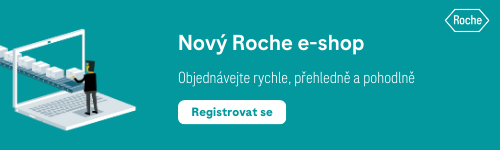 Mailto:  XXXX
www:    XXXXút 10. 10. 2023 v 9:32 odesílatel XXXXnnm> napsal:**Warning** The sender address (XXXX ) can not be verified, sender email address could be spoofed. Please take care to proceed.
Dobrý den, v příloze jsou dané objednávky.

XXXX
vedoucí Nemocniční lékárny Nové Město na Moravě
tel. XXXX nebo m. XXXX
XXXX XXXX>


Dodací adresa:

Lékárna nemocnice, Nové Město na Moravě

Žďárská 610

Nové Město na Moravě

592 31



Fakturační adresa:

Nemocnice Nové Město na Moravě,

příspěvková organizace

Žďárská 610

Nové Město na Moravě

59231

IČO: 00842001

DIČ: CZ 00842001

Dne: 10.10.2023

